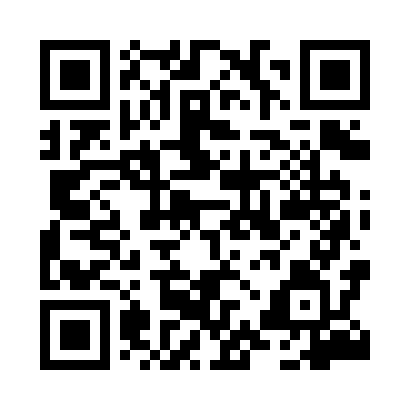 Prayer times for Leczynska, PolandMon 1 Apr 2024 - Tue 30 Apr 2024High Latitude Method: Angle Based RulePrayer Calculation Method: Muslim World LeagueAsar Calculation Method: HanafiPrayer times provided by https://www.salahtimes.comDateDayFajrSunriseDhuhrAsrMaghribIsha1Mon4:056:0312:314:587:018:512Tue4:036:0012:315:007:038:533Wed4:005:5812:315:017:048:554Thu3:575:5612:305:027:068:575Fri3:545:5412:305:037:079:006Sat3:515:5112:305:047:099:027Sun3:485:4912:295:067:119:048Mon3:465:4712:295:077:129:069Tue3:435:4512:295:087:149:0910Wed3:405:4312:295:097:169:1111Thu3:375:4012:285:107:179:1312Fri3:345:3812:285:117:199:1613Sat3:315:3612:285:127:219:1814Sun3:285:3412:285:137:229:2015Mon3:255:3212:275:157:249:2316Tue3:225:3012:275:167:259:2517Wed3:195:2812:275:177:279:2818Thu3:165:2612:275:187:299:3019Fri3:135:2412:275:197:309:3320Sat3:105:2212:265:207:329:3521Sun3:065:1912:265:217:349:3822Mon3:035:1712:265:227:359:4123Tue3:005:1512:265:237:379:4324Wed2:575:1312:265:247:399:4625Thu2:545:1112:255:257:409:4926Fri2:505:1012:255:267:429:5127Sat2:475:0812:255:277:439:5428Sun2:445:0612:255:287:459:5729Mon2:415:0412:255:297:4710:0030Tue2:375:0212:255:307:4810:03